                                       ISFDy T Nº 9-002                                 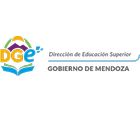 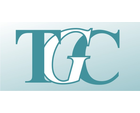  Normal Superior “Tomas Godoy Cruz” PROGRAMA  2016 UNIDAD CURRICULARDATOS GENERALESDESARROLLOPrestando conformidad de lo antes dicho, firman estudiantes y profesores a los …. días del mes de ……….. FIRMA                                                                                             ACLARACIÓN                                                                          N° de documentoCARRERAPROFESORADO DE EDUCACION INICIALNOMBRESalud y Cuidados InfantilesSalud y Cuidados InfantilesSalud y Cuidados InfantilesFORMATOTallerTallerTallerREGIMENCuatrimestral.Cuatrimestral.Cuatrimestral.CANTIDAD DE HORASCANTIDAD DE HORASPRESENCIALES04 (cuatro)CANTIDAD DE HORASCANTIDAD DE HORASCONSULTA02 (dos)CANTIDAD DE HORASCANTIDAD DE HORASCOMPLEMENTARIASAprendizaje auto-dirigido o autónomo CANTIDAD DE HORASCANTIDAD DE HORASOTRASNOMBRE DEL/LA PROFESOR/AAÑODIVISIÓN TURNONavarrete María ClaudiaRoxana Cabezón4to4to.1era2daTardeMañanaFUNDAMENTACION             Los nuevos conceptos de salud gestados en los últimos años, consideran a la salud desde una perspectiva holística e integral, que supera la tradicional concepción de salud como “ausencia de enfermedad” y que incluye la satisfacción de un conjunto de necesidades básicas como la vivienda, la alimentación apropiada, la educación, el cuidado afectuoso, el acceso y uso de servicios médicos y todo otro componente que asegure el bienestar básico de las personas.         Los conocimientos y habilidades que se trabajan en este taller brindan la posibilidad de ser aplicados por el futuro docente de Nivel Inicial, favoreciendo el desarrollo óptimo y la mejora  de la calidad de vida de nuestros niños, preservando y promoviendo su salud y bienestar.         Si los niños aprenden y practican los conocimientos y habilidades sobre la buena salud en etapas tempranas y desarrollan actitudes de interés es muy probable que sean a futuro,  formadores y miembros activos y útiles en la comunidad. La educación en salud desde la primera infancia es crucial para el desarrollo integral de la persona y contribuye a prevenir problemas más que a solucionarlos.          Este taller tiene como objetivo brindar a los futuros docentes, conocimientos adicionales a aquellos que son tradicionales en el Nivel Inicial,  que resultan vitales desde este enfoque integrador de la salud, en el que prevención y la promoción de la salud cobran tanta importanciaFUNDAMENTACION             Los nuevos conceptos de salud gestados en los últimos años, consideran a la salud desde una perspectiva holística e integral, que supera la tradicional concepción de salud como “ausencia de enfermedad” y que incluye la satisfacción de un conjunto de necesidades básicas como la vivienda, la alimentación apropiada, la educación, el cuidado afectuoso, el acceso y uso de servicios médicos y todo otro componente que asegure el bienestar básico de las personas.         Los conocimientos y habilidades que se trabajan en este taller brindan la posibilidad de ser aplicados por el futuro docente de Nivel Inicial, favoreciendo el desarrollo óptimo y la mejora  de la calidad de vida de nuestros niños, preservando y promoviendo su salud y bienestar.         Si los niños aprenden y practican los conocimientos y habilidades sobre la buena salud en etapas tempranas y desarrollan actitudes de interés es muy probable que sean a futuro,  formadores y miembros activos y útiles en la comunidad. La educación en salud desde la primera infancia es crucial para el desarrollo integral de la persona y contribuye a prevenir problemas más que a solucionarlos.          Este taller tiene como objetivo brindar a los futuros docentes, conocimientos adicionales a aquellos que son tradicionales en el Nivel Inicial,  que resultan vitales desde este enfoque integrador de la salud, en el que prevención y la promoción de la salud cobran tanta importancia                                                                SABERES                                                                SABERESEje I: El Niño su Crecimiento y Desarrollo- El proceso de salud –enfermedad. Concepciones médicas y sociales. Concepción de salud ideal. Salud y prácticas culturales. Concepciones y vivencias de enfermedad. Promoción de la salud.-Embarazo y control prenatal. Calendario de vacunas. Factores de riesgo su relación con la mortalidad infantil y retardo madurativo. Pautas del crecimiento y desarrollo del niño de 0 a 5 años.-Alimentación del niño sano de 0 a 5 años. Lactancia materna. Malnutrición, desnutrición y su impacto,  sobre el crecimiento y desarrollo. -Hábitos de higiene, cuidado bucal y personal.Eje II: El Niño y su Medio Ambiente.-El niño y su familia. La importancia de la familia en el desarrollo del niño. Características de la interacción familiar. Puesta de límites.-La violencia desde una perspectiva ecológica y socio-cultural. Maltrato infantil: tipos de maltrato. -Indicadores de maltrato a menores. Función y responsabilidad del docente frente a la violencia.-Guía de Procedimientos ante situaciones Emergentes en las Escuelas de Nivel Inicial y Primario. (DGE)- Resiliencia. . Factores protectores – factores de riesgo. Expresiones de los niños con características  resilientes. - Concepto de accidente – enfermedad. Prevención de accidentes en la infancia.  Primeros auxilios en accidentes.Eje III: El Niño y sus Patologías- Convulsiones. Epilepsia. - Trastorno por déficit de atención e hiperactividad.- Trastornos generalizados del desarrollo: Trastorno autista.-Trastorno del espectro alcohólico fetal.-  Enuresis. Encopresis.Observación: el presente programa se basa en los descriptores y en los intereses y necesidades que las alumnas plantean al docente del espacio curricularEje I: El Niño su Crecimiento y Desarrollo- El proceso de salud –enfermedad. Concepciones médicas y sociales. Concepción de salud ideal. Salud y prácticas culturales. Concepciones y vivencias de enfermedad. Promoción de la salud.-Embarazo y control prenatal. Calendario de vacunas. Factores de riesgo su relación con la mortalidad infantil y retardo madurativo. Pautas del crecimiento y desarrollo del niño de 0 a 5 años.-Alimentación del niño sano de 0 a 5 años. Lactancia materna. Malnutrición, desnutrición y su impacto,  sobre el crecimiento y desarrollo. -Hábitos de higiene, cuidado bucal y personal.Eje II: El Niño y su Medio Ambiente.-El niño y su familia. La importancia de la familia en el desarrollo del niño. Características de la interacción familiar. Puesta de límites.-La violencia desde una perspectiva ecológica y socio-cultural. Maltrato infantil: tipos de maltrato. -Indicadores de maltrato a menores. Función y responsabilidad del docente frente a la violencia.-Guía de Procedimientos ante situaciones Emergentes en las Escuelas de Nivel Inicial y Primario. (DGE)- Resiliencia. . Factores protectores – factores de riesgo. Expresiones de los niños con características  resilientes. - Concepto de accidente – enfermedad. Prevención de accidentes en la infancia.  Primeros auxilios en accidentes.Eje III: El Niño y sus Patologías- Convulsiones. Epilepsia. - Trastorno por déficit de atención e hiperactividad.- Trastornos generalizados del desarrollo: Trastorno autista.-Trastorno del espectro alcohólico fetal.-  Enuresis. Encopresis.Observación: el presente programa se basa en los descriptores y en los intereses y necesidades que las alumnas plantean al docente del espacio curricularFINALIDADES FORMATIVAS- Conocer los saberes adicionales a aquellos que son tradicionales en el Nivel Inicial (ejemplo: los ligados a la promoción aseo personal y la adquisición de los hábitos higiénicos en los/las niños/as), que resultan vitales desde este nuevo enfoque integrador de la salud, en el que la prevención y la promoción de la salud cobran tanta importancia.- Conocer el desarrollo óptimo y la mejora de la calidad de vida de los niños, preservando y promoviendo su salud y bienestar.- Afianzar conocimientos básicos sobre salud, enfermedad, alimentación, higiene, primeros auxilios y prevención de accidentes.METODOLOGÍAESTRATEGIAS DE INTERVENCIÓN EN EL INSTITUTO FORMADOR: Desde el presente espacio curricular, se  intenta que las alumnas puedan integrar saberes adquiridos en  otras materias, con los aprendizajes nuevos, siendo analizados, interpretados  y reflexionados a la luz de las propias prácticas educativas (tanto  las realizadas años anteriores, como las correspondiente a la práctica profesional de 4º año) Estrategias de intervención:Exposición oral por parte del profesor de conceptos relevantes, utilizando como recursos la pizarra y filminas, proyector etc.A partir de la lectura, análisis e interpretación de la información a través de textos bibliográficos de las distintas temáticas a desarrollar: discusión en pequeños grupos, resolución de guías de estudioInvestigación de distintas temáticas y exposición de las mismas.EVALUACIÓNCRITERIOSAsistencia y participación  en clase.Interés por los temas desarrollados en clase.Uso de vocabulario específico.Responsabilidad en la presentación  de trabajos prácticos (tiempo y forma)Posición crítica, responsable y constructiva, en relación con las temáticas abordadas.Respeto por el pensamiento ajeno y valoración del intercambio de ideas como fuente de enriquecimiento personal.CONDICIONES PARA REGULARIZAR (RAI. Parte III. Cap. 2 Art.51) Asistencia 75% como mínimo100% de los trabajos prácticos grupales e individuales aprobadosEl estudiante tendrá la posibilidad de recuperar la asistencia e instancias de evaluación mediante la presentación de trabajos prácticos de investigación (temática acordada con la profesora) Aprobación de los trabajos individuales y grupales, con una calificación de  de 7 (siete) o más.CONDICIONES PARA ACREDITAR (RAI. Parte III. Cap. 3 Art.57 y 58)Acreditación directa: Para la aprobación de cada una de las evaluaciones de proceso o su instancia recuperatoria a los fines de la acreditación directa se establece como exigencia: una calificación no menor a 7 (siete), además de la exigencia mínima de asistencia del 75 %. Cumplidos estos requisitos al finalizar el cursado, se dará por ACREDITADO en la unidad curricular correspondiente. ACTIVIDADES DE APRENDIZAJE AUTO-DIRIGIDO O AUTÓNOMOACTIVIDADES DE APRENDIZAJE AUTO-DIRIGIDO O AUTÓNOMOACTIVIDADESEl estudiante tendrá la posibilidad de recuperar la asistencia e instancias de evaluación mediante la presentación de trabajos prácticos de investigación (temática acordada con la profesora) .Solo en el caso de inasistencias debidamente justificadas.  (el 30% de la carga horaria corresponde a 4 –cuatro- inasistencias durante el cuatrimestre).ACTIVIDADESBIBLIOGRAFÍAKornblit Ana Lía – Méndes Diz Ana María (2000). La Salud y la Enfermedad: aspectos biológicos y sociales. Ed. Aique.Aportes Teóricos para la Reflexión sobre la Práctica en Nivel Inicial (2005) Documento de Apoyo Nº 1. Versión Preliminar. Dirección General de Cultura y Educación. Gobierno de la provincia de Buenos Aires.Manual de Procedimientos de la Dirección General de Escuelas en Protección de Derechos de Niños, Niñas y Adolescentes de la Provincia de Mendoza. Gobierno de Mendoza.Castro Santander Alejandro (2004) Desaprender la Violencia. Ed Bonum.Castro Santander Alejandro (2007) Violencia Silenciosa en la Escuela. Ed Bonum.Bravo Valdivieso Luis (1994) Psicología de las Dificultades del Aprendizaje Escolar. Ed. Universitaria.R Harf – S. Pulperio – G. Coppa (2007) ¿Qué pasa con los limites en la Educación Inicial? Ed. Hola ChicosHenderson, N y Milstein M (2004) Resiliencia en la Escuela. Bs As. PaidosGamboa S. (2011)  Juego – Resiliencia. Resiliencia Juego. Ed BonumIsabel Haeussler - Soledad Rodríguez, Manual de estimulación del Niño Preescolar.(1994) Ed Nuevo Extremo.A.A.V.V: Guía básica de salud y cuidados infantiles” Grupo Editorial Iberoamericano.CASTELLOTI Clara (2010) “Alimentación y salud integral para los niños”.DSM IV – Manual de Diagnóstico y estadísticas de los trastornos mentales.-Guía de Procedimientos ante situaciones Emergentes en las Escuelas de Nivel Inicial y Primario. D.G.E (2014).DISEÑO CURRICULAR DE LA PROVINCIA  DE MENDOZA